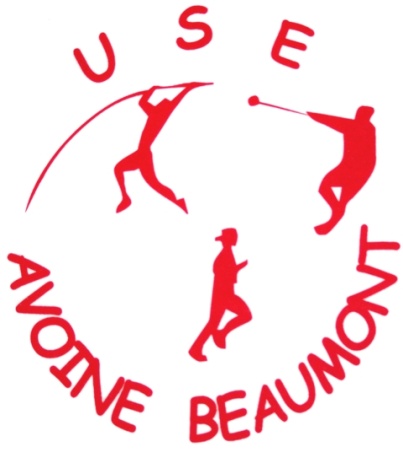 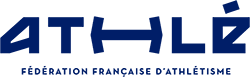 Stade d’athlétisme Daniel JARDINAUD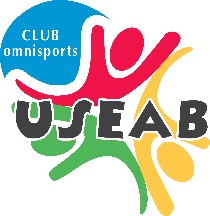 Rue Georges Joubert37420 Avoine La section Athlétisme vous invite à participer à une rencontreAmin Cross ouverte aux EA et PoSamedi 21 Octobre 2023 Ouverte des installations à 14h00Début de la rencontre à 15h00Remise des récompenses 17h00Rencontre par équipe de 8 à 10 jeunes (mixtes garçons et filles), soit par catégories soit mixte Ea et PoProgrammeCourse de durée 6 ou 8’Course de cote 4’Courir vite avec ou sans obstaclesLe slalom GéantLe double huitBiathlon Buvette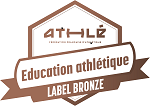 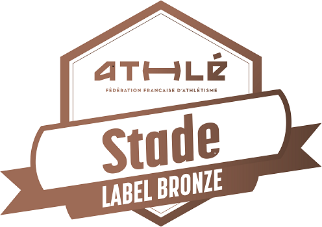 USEAB Section AthlétismeFrancis FRADET 3, rue du Docteur Verneau 37140 La Chapelle sur Loire 06 43 04 81 43 useab.athletisme37@laposte.net – http://use-avoine-beaumont.athle.com